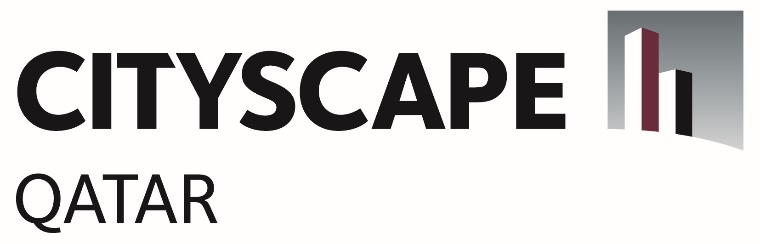 EXHIBITOR PROJECTS TEMPLATEBoxes marked with * are required for us to include your projects in our marketing campaign. Exhibitor NameName of Project*Project Location*Date of Completion (if applicable)Is this being launched at the show? Sector (Residential/Office/Retail/Hospitality/Other)*Features (anything that will appeal to potential buyers such as amenities, quality of fixtures and fittings, proximity to desirable areas, outdoor space etc)*Description (no more than 100 words)*At least two hi res images of each project (you may include these as attachments in the email)*Promotions/special offers exclusive to visitors of Cityscape QatarWhat is your Twitter handleStand number